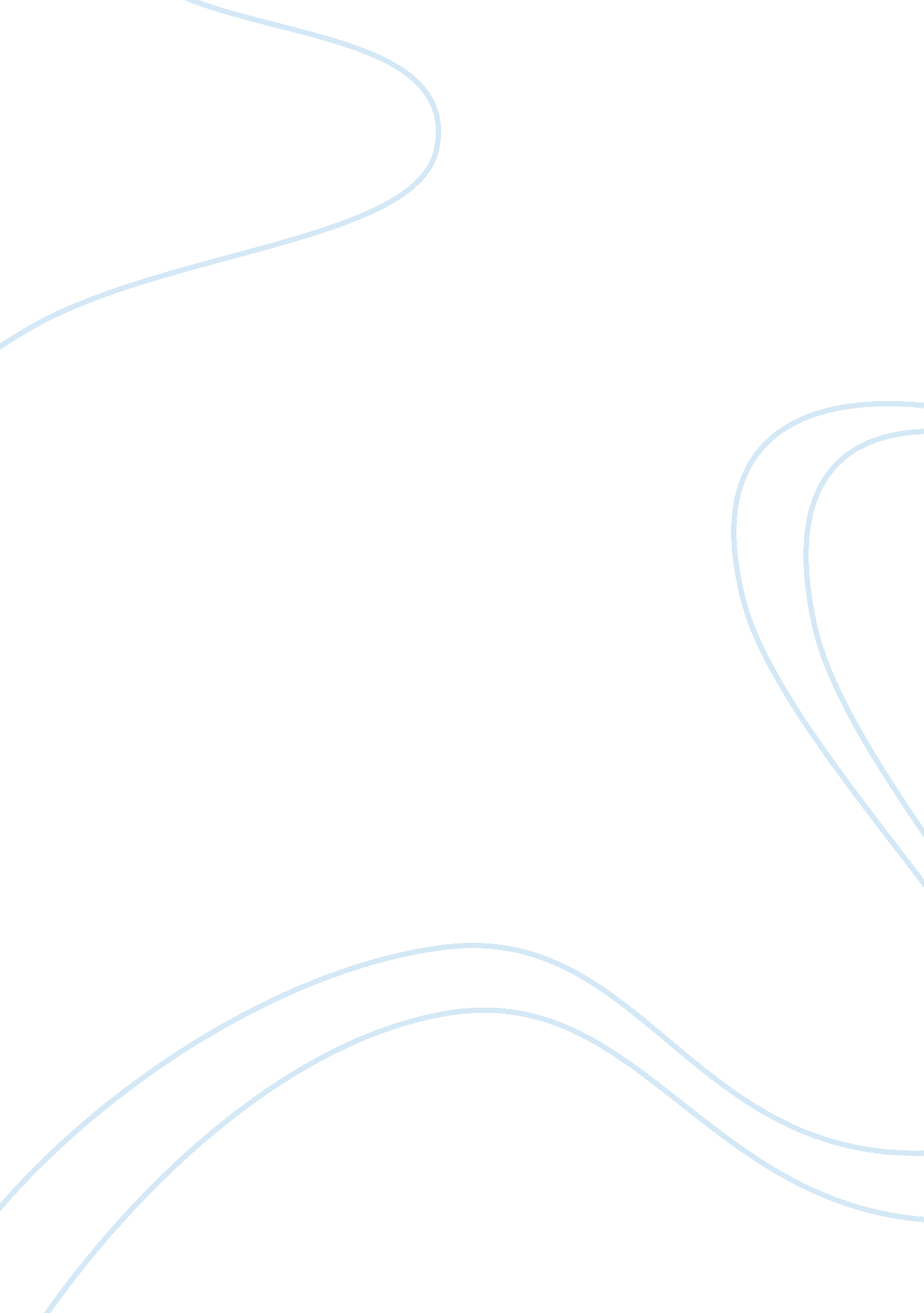 How technology has affected usTechnology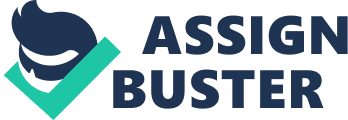 Even though today’s technology makes our lives easier, technology also has its downfalls. Humans are much lazier than they have ever been, and there are more lost jobs because computers are taking over and doing work for us. For example, the other day my friend just lost her job doing customer service because the computer operators are now doing the customer service. People have become more dependent on cell phones to keep in touch with everybody, and television, for some people, is a disgusting way to be entertained (especially with the reality shows we sometimes tend to live off of). On the other hand some people argue that we can not live without technology, which in some cases is true. If we didn’t have cars it would be hard to get to work, or if there was no television we might not know important news that might actually save us some day. Although technology has its benefits, people have become too dependent on it. Machines have has taken many jobs that would have otherwise been performed by people themselves. One example of technology taking over would be the security industry, and technology’s ability to monitor environments better than people. Computers have taken over many human jobs as well. In the article “ Will you be digitized? ”, by Sacha Zimmerman, Zimmerman says, “ Office jobs are among the positions hardest hit by computation. Word processors and typists will lose about 93, 000 jobs over the next few years, while 57, 000 secretarial jobs will vanish. Blame the PC: today, many executives type their own memos and carry their secretaries in the palms of their hands. ” (Par #1) Technology has also made people become lazier. One example would be the use of the Internet on cell phones, which grants the ability to see and speak through the Internet using webcams. Another example of how technology has made people lazier is with transportation. In the article “ Is Technology Making People Lazier? ” Scary Good explains, “ Vehicles are pretty much a necessity in today's world, but they are one of the things that makes the world so lazy. What happened to taking a walk around the block to your destination? Now a days everyone has a car that they can and do take everywhere, even if it is just down the street. ” (Par #3). Obesity is one of the big issues in the U. S today and its just getting worse, between 1980 and 000, obesity rates doubled among adults. 30% of the adult populations are now obese. Since we have so much advanced technology today there have been hackers who can invade your personal computers and sometimes-big corporations. According to Lolita C. Baldor, associated press writer (par #1) “ hackers are increasingly targeting law firms and public relations companies with a sophisticated email scheme that breaks into their computer networks to steal sensitive data, often linked to large corporate clients doing business overseas. If businesses cant access their computer systems the business cant function, which proves the over dependency on technology. Almost everyone today has a cell phone, in most cases we all get distracted by our cell phones. Studies show that everyday in 2008, over 800, 00 people were texting, making calls, or using a handheld cell phone while driving in the U. S. in the same year distracted driving killed nearly 6, 000 Americans. In 2007, driver distractions such as using a cell phone or text messaging, contributed to nearly 1, 000 crashes involving 16- and 17- year- old drivers. Over one-third of all young drivers, ages 24 and under, are texting on the road. These statistics prove that cell phone technology is a distraction and how it affects us. Technology has both enhanced the lives of people and hindered them. Technology has enhanced our way of life by providing better ways to communicate and more efficient ways to complete our day-to-day tasks. However technology also causes obesity rates to rise, jobs are lost, and laziness increases. 